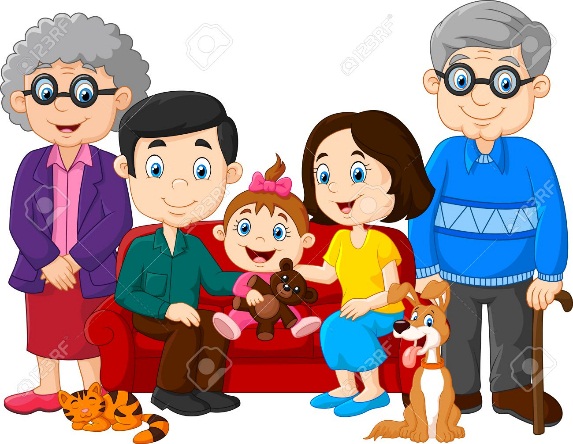 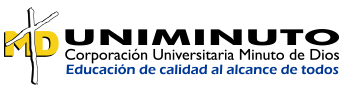 Tema:Cartilla de proyecto de investigaciónInfluencia de los estilos de crianza en el desarrollo socio afectivo y aprendizaje de los niños y niñas del grado transición de la Institución Educativa Liceo Campestre Juegos, Sueños y Fantasías.Presenta:Yoselin Lasso  Dayana GarcíaGuadalajara de Buga                                junio de 2019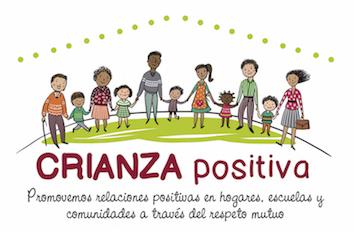 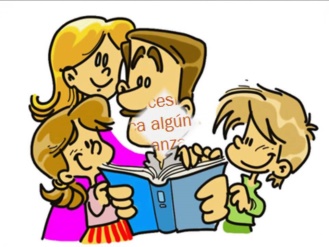 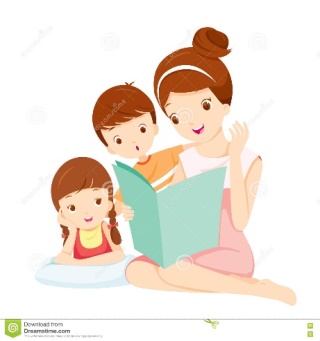 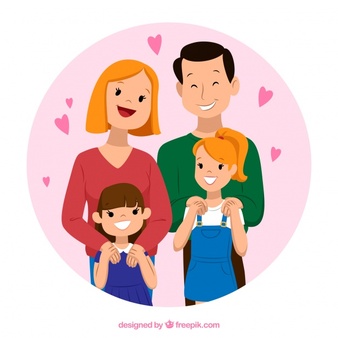 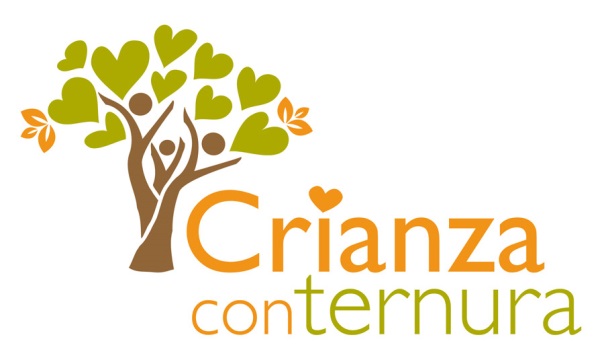 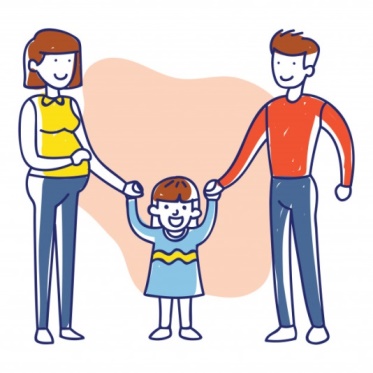 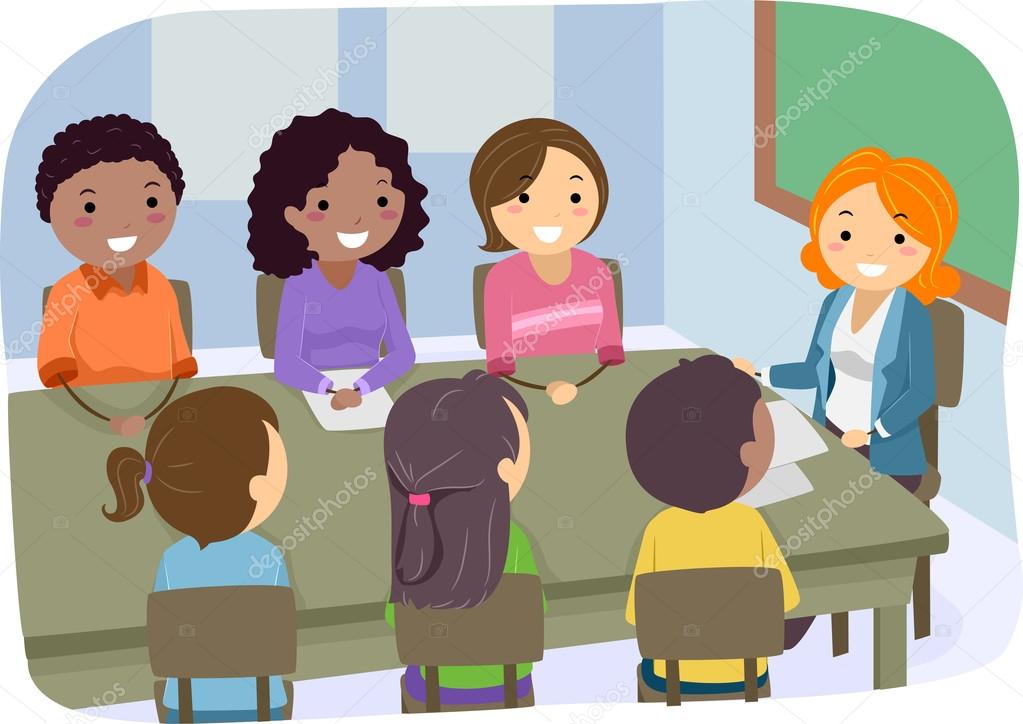 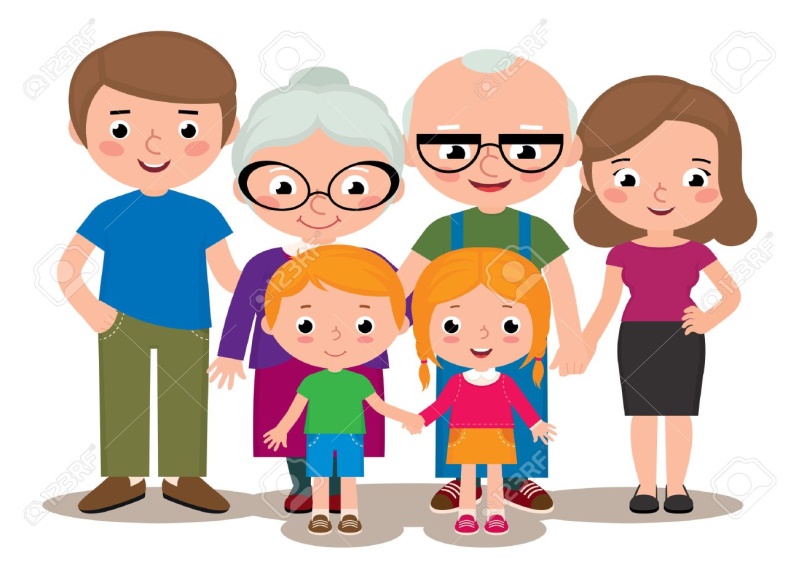 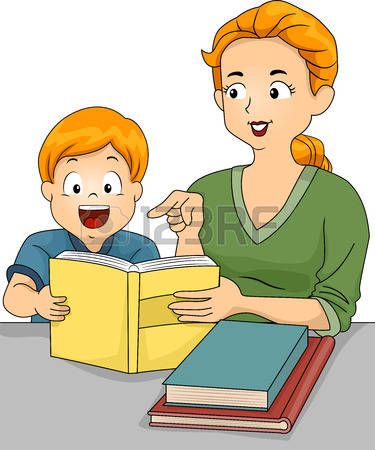 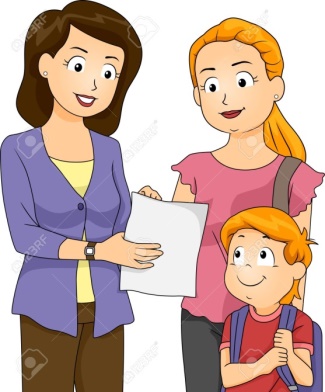 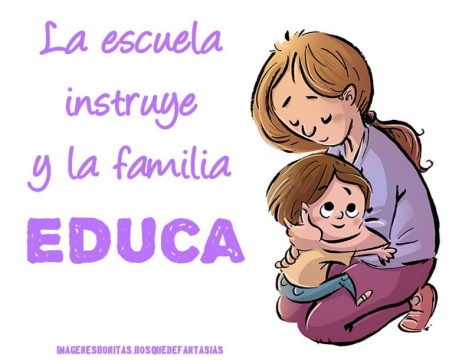 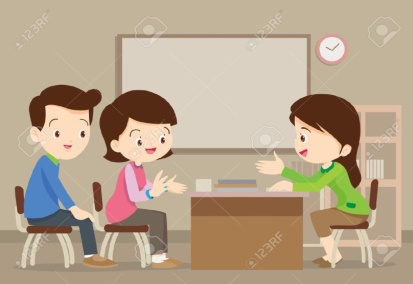 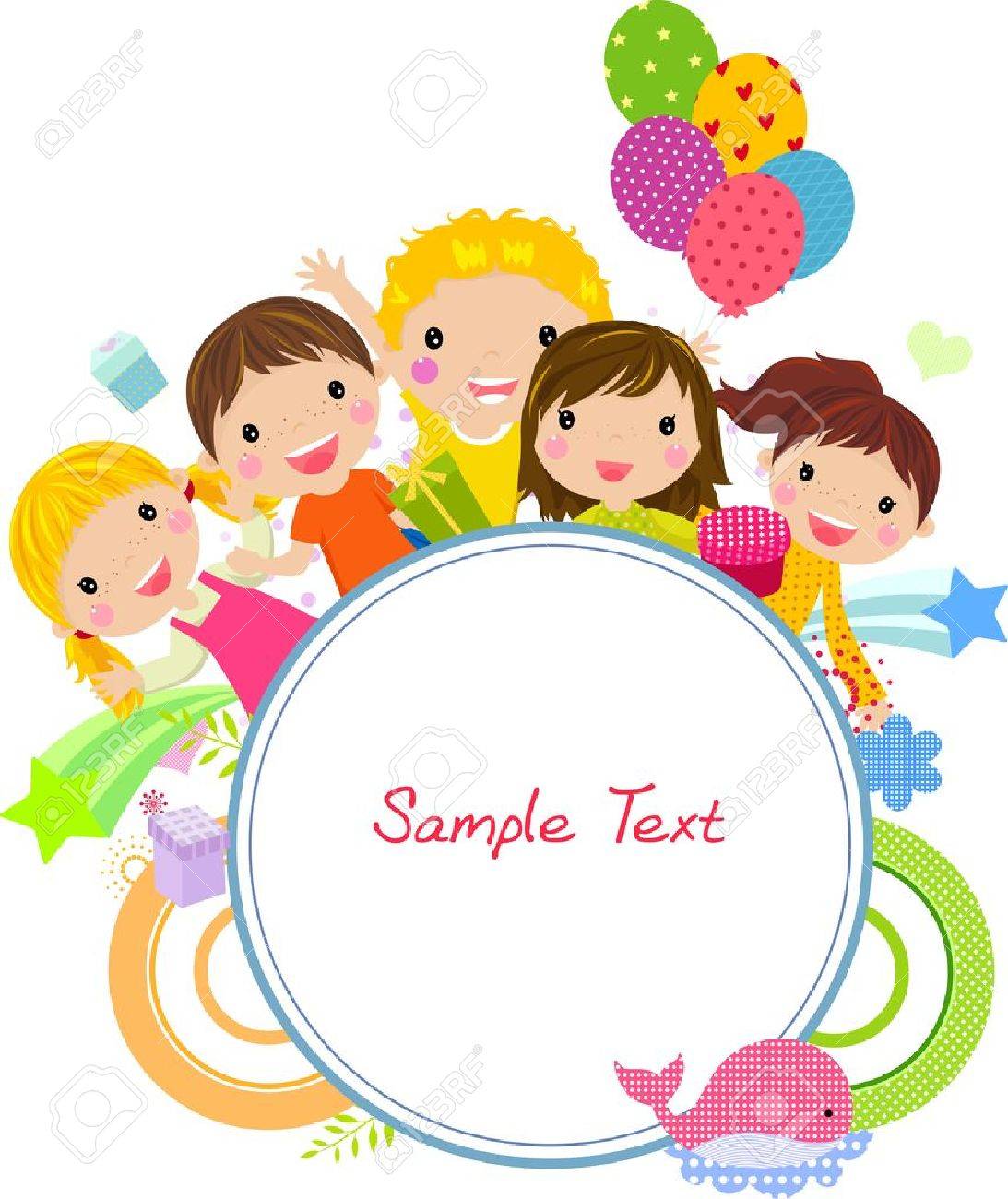 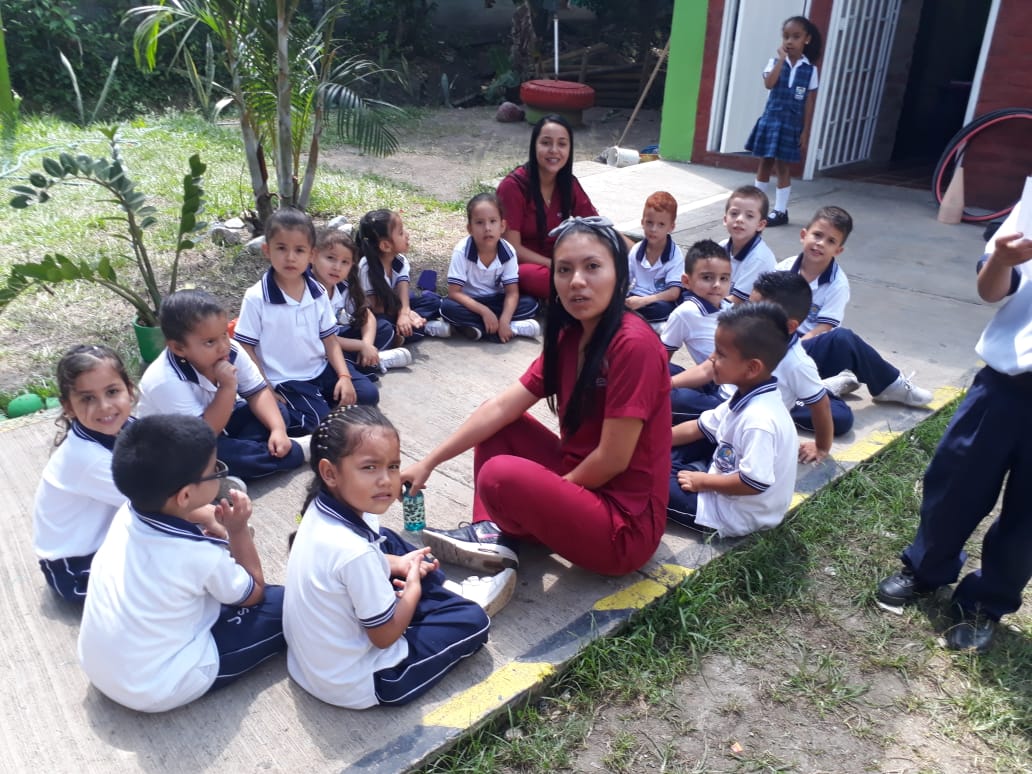 